ALAGU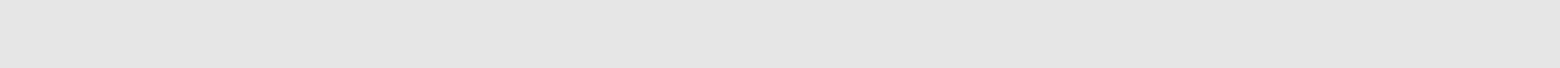 B.E MECHANICAL ENGINEERING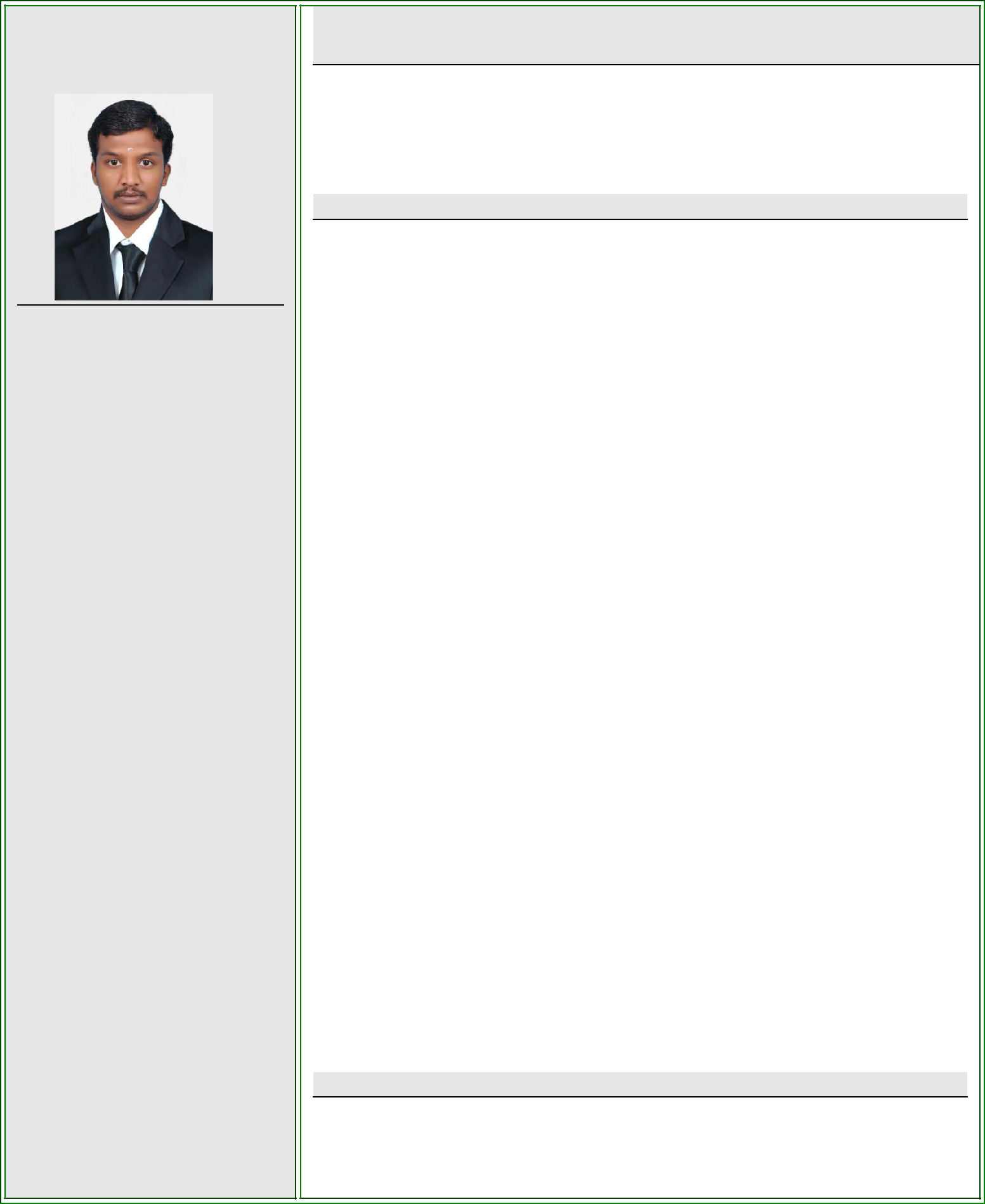 PERSONAL PROFILEEmail:Alagu-396793@gulfjobseeker.com   Personal Data:Passport Details:Languages Known:English -able to read, Write & Speak,CAREER OBJECTIVETo pursue a successful, challenging & exciting career and also able to dispense my maximum potential to the benefit of the organization but at the same time to acquire knowledge on the road to success.PROFESSIONAL EXPERIENCEAS SERVICE ENGINEER – III FROM 08.12.2014 TO 23.01.2020This company was established in 1911. It is the holding company and is a diversified Group in the automobile field. While the core businesses also include auto components manufacturing & distribution, logistics etc., the company is known for its presence in automobile distribution in more than seven states. The company has attained a turnover of USD 1 billion (over INR 4,000 cores) and has employee strength of 5000.ROLE AND RESPONSIBILITY:Working as Technical Service Engineer in Ashok Leyland vehicle service division.To control 15 number technician team and regulate their job.Made technician allotments for vehicles based on work and skill requirement.To monitor technician work activities and help them technically to complete their job.Frequently monitor parts store for material requirements.To train technicians to update new model vehicles.To provide technical support to employees through quality tools like 5S, Lean etc...Prepare for regular yearly auditing.To develop new tools for employees to simplify the working load.To monitor total STO (Service Turn Over) and analyze time taken for a single job.To provide technical support to parts department through MSL analysis and ABC (Always Better Control) methods.EDUCATIONBACHELOR OF ENGINEERING Degree: Mechanical Engineering fromTCET,(ANNA UNIVERSITY, INDIA)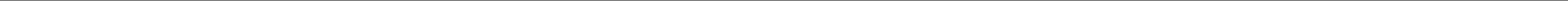 SOFTWARE SKILLS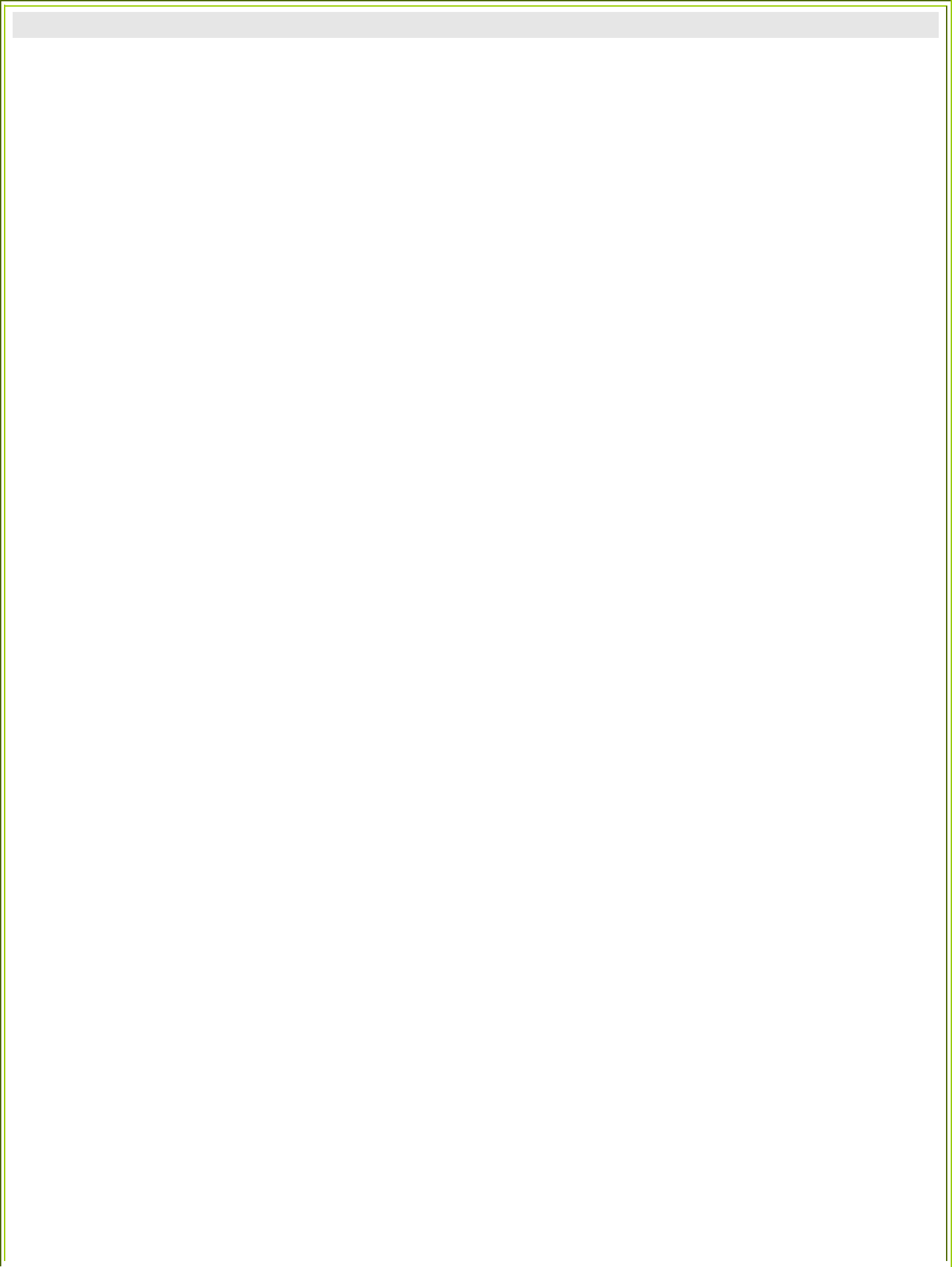 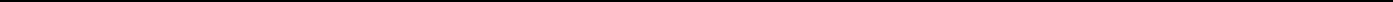 AUTOCADPRO- ECATIAANSYSSAP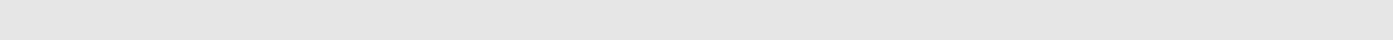 STRENGTHSAbility to analyze problems/ Issues.Committed and devoted towards work.Open minded to work in complex environment.PERSONALITY TRAITSI would describe myself as a passionate, highly motivated person who is ready to tackle any challenge. I am determined to succeed, to improve myself and to expand on all of my skills and talents whenever the chance arises. I am very friendly and insist on making friends with everybody that I meet.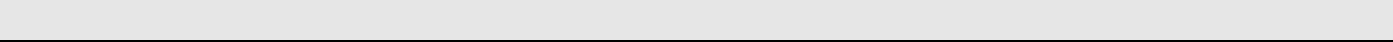 AREA OF INTERESTVehicle service SupervisorSite Engineer & SupervisorMEP DesigningBuilding Maintainance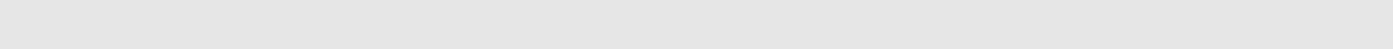 DECLARATIONI am familiar with Mechanical Engineering aspects. I am also confident of my ability to work in any team. I hereby assumed you sir that the information furnished above is true to the best of my knowledge and belief.Place : Dubai.Date	:				(ALAGU)Gender: MaleDate of Birth: 17-01- 1992Marital Status: SingleNationality: IndianVisa status: Visiting VisaVisa exp Date: 30/04/2020Date of Issue: 30/12/2013: 30/12/2013Date of Expiry: 29/12/2023: 29/12/2023Tamil-able to read, Write & Speak,Telugu-able to speak only.